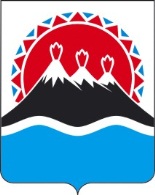 П О С Т А Н О В Л Е Н И ЕПРАВИТЕЛЬСТВА  КАМЧАТСКОГО КРАЯг. Петропавловск-КамчатскийВ соответствии с постановлением Губернатора Камчатского края 
от 17.03.2016 № 22 «Об утверждении структуры исполнительных органов государственной власти Камчатского края», постановлением Губернатора Камчатского края от 12.04.2017 № 33 «Об изменении структуры исполнительных органов государственной власти Камчатского края»ПРАВИТЕЛЬСТВО ПОСТАНОВЛЯЕТ:1. Внести в постановление Правительства Камчатского края от 26.09.2012 № 436-П «О реализации дополнительного вида социальной поддержки детей-сирот, детей, оставшихся без попечения родителей, лиц из числа детей-сирот и детей, оставшихся без попечения родителей, а также граждан, ранее относившихся к лицам из числа детей-сирот и детей, оставшихся без попечения родителей, установленного частью 4 статьи 9 Закона Камчатского края от 18.09.2008 № 122 «О социальной поддержке детей-сирот и детей, оставшихся без попечения родителей, лиц из числа детей-сирот и детей, оставшихся без попечения родителей, в Камчатском крае» следующие изменения:1) в части 2.1 раздела 2 приложения слова «науки» заменить словами «молодежной политики»;2) в приложении № 1 к Порядку предоставления единовременной денежной выплаты на возмещение расходов на текущий ремонт жилых помещений, принадлежащих на праве собственности детям-сиротам, детям, оставшимся без попечения родителей, лицам из числа детей-сирот и детей, оставшихся без попечения родителей, а также гражданам, ранее относившимся к лицам из числа детей-сирот и детей, оставшихся без попечения родителей, в Камчатском крае слова «науки» заменить словами «молодежной политики»;3) в приложении № 2 к Порядку предоставления единовременной денежной выплаты на возмещение расходов на текущий ремонт жилых помещений, принадлежащих на праве собственности детям-сиротам, детям, оставшимся без попечения родителей, лицам из числа детей-сирот и детей, оставшихся без попечения родителей, а также гражданам, ранее относившимся к лицам из числа детей-сирот и детей, оставшихся без попечения родителей, в Камчатском крае слова «науки» заменить словами «молодежной политики»;2. Настоящее постановление вступает в силу через 10 дней после дня его официального опубликования.Губернатор Камчатского края							   В.И. ИлюхинСОГЛАСОВАНО:Исп.Министерство образования и молодежной политики Камчатского краяАнкудинова Элеонора Сергеевна(415-2) 42-12-87Пояснительная запискак проекту постановления Правительства Камчатского края «О внесении изменений в постановление Правительства Камчатского края                      от 26.09.2012 № 436-П «О реализации дополнительного вида социальной поддержки детей-сирот, детей, оставшихся без попечения родителей, лиц из числа детей-сирот и детей, оставшихся без попечения родителей, а также граждан, ранее относившихся к лицам из числа детей-сирот и детей, оставшихся без попечения родителей, установленного частью 4 статьи 9 Закона Камчатского края от 18.09.2008 № 122 «О социальной поддержке детей-сирот и детей, оставшихся без попечения родителей, лиц из числа детей-сирот и детей, оставшихся без попечения родителей, в Камчатском крае»»Настоящий проект разработан в связи с переименованием Министерства образования и науки Камчатского края в Министерство образования и молодежной политики, согласно постановлениям Губернатора Камчатского края от 17.03.2016 № 22 «Об утверждении структуры исполнительных органов государственной власти Камчатского края», от 12.04.2017 № 33 «Об изменении структуры исполнительных органов государственной власти Камчатского края»Издание настоящего постановления Правительства Камчатского края не потребует выделения дополнительных средств из краевого бюджета.Настоящий проект постановления Правительства Камчатского края ___._____.2017 года размещен на официальном сайте исполнительных органов государственной власти Камчатского края в сети Интернет для проведения в срок независимой антикоррупционной экспертизы. По окончании данного срока экспертных заключений не поступило.Проект постановления не подлежит оценке регулирующего воздействия в соответствии с постановлением Правительства Камчатского края от 06.06.2013 № 233-П «Об утверждении Порядка проведения оценки регулирующего воздействия проектов нормативных правовых актов Камчатского края и экспертизы нормативных правовых актов Камчатского края».№О внесении изменений в постановление Правительства Камчатского края от 26.09.2012                   № 436-П «О реализации дополнительного вида социальной поддержки детей-сирот, детей, оставшихся без попечения родителей, лиц из числа детей-сирот и детей, оставшихся без попечения родителей, а также граждан, ранее относившихся к лицам из числа детей-сирот и детей, оставшихся без попечения родителей, установленного частью 4 статьи 9 Закона Камчатского края                                     от 18.09.2008 № 122 «О социальной поддержке детей-сирот и детей, оставшихся без попечения родителей, лиц из числа детей-сирот и детей, оставшихся без попечения родителей, в Камчатском крае»Заместитель председателя Правительства Камчатского краяВ.Б. ПригорневМинистр образования и молодежной политики Камчатского краяВ.И. СивакНачальник  Главного правового управления Губернатора и Правительства Камчатского краяС.Н. Гудин